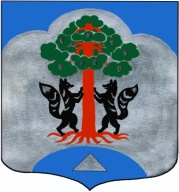 АДМИНИСТРАЦИЯМО СОСНОВСКОЕ СЕЛЬСКОЕ ПОСЕЛЕНИЕМО ПРИОЗЕРСКИЙ МУНИЦПАЛЬНЫЙ РАЙОНЛЕНИНГРАДСКОЙ ОБЛАСТИПОСТАНОВЛЕНИЕот 20 декабря 2013 года  № 607В целях реализации Решения Совета депутатов МО  Сосновское сельское поселение МО Призерский муниципальный район Ленинградской области  от 06.12.2013 года № 111 «О бюджете муниципального образования Сосновское сельское поселение муниципального образования Приозерский муниципальный район Ленинградской области на 2013 год» (с изменениями и дополнениями) Администрация МО Сосновское сельское поселение ПОСТАНОВЛЯЕТ: Внести изменения в раздел III плана финансово-хозяйственной деятельности на 2013 год в приложение № 1 к постановлению Администрации МО Сосновское сельское поселение от 14.02.2013г. № 53 «Об утверждении Плана финансово-хозяйственной деятельности МБУК «Кривковский Дом культуры» на 2013 год» в соответствии с Приложением № 1 к настоящему постановлению.  Настоящее постановление подлежит опубликованию в средствах массовой информации и вступает в силу после официального опубликования.Контроль над исполнением настоящего постановления оставляю за собой.Глава администрации МО Сосновское сельское поселение                                                                     А.Н. СоклаковРазослано: 2-дело, 1-прокуратура, 1-бух., 1-КФ О внесении изменений в постановление от 14.02.2013г. № 53 «Об утверждении Плана финансово-хозяйственной деятельности МБУК «Кривковский Дом культуры» на 2013 год». 